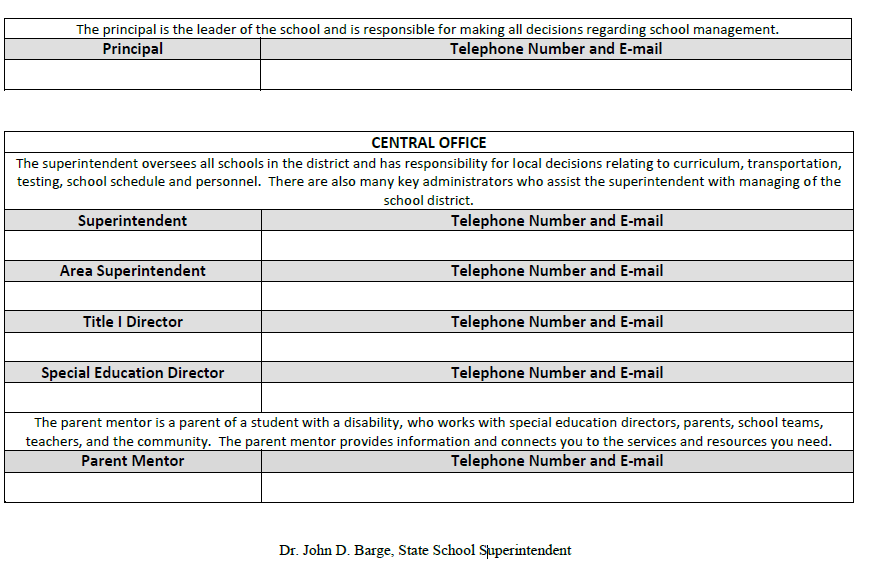 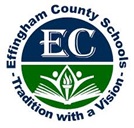 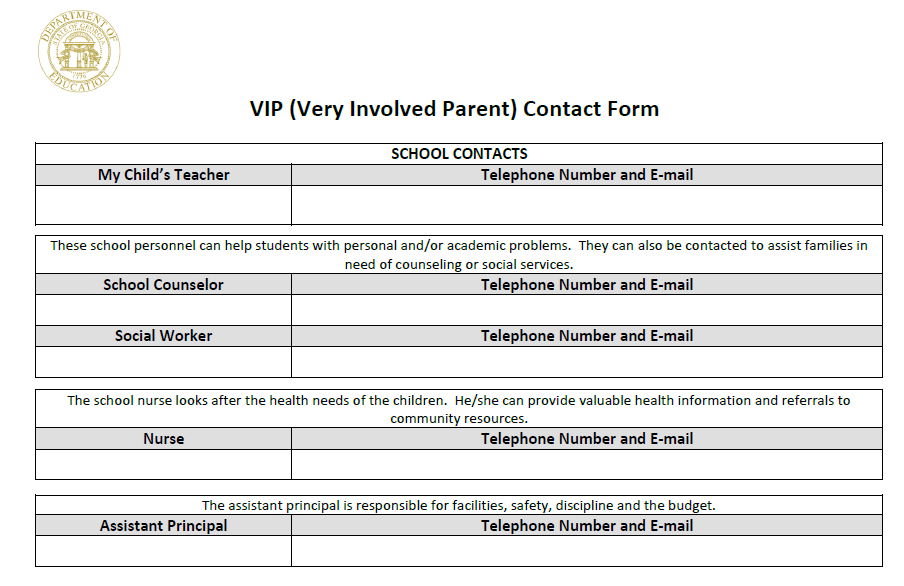 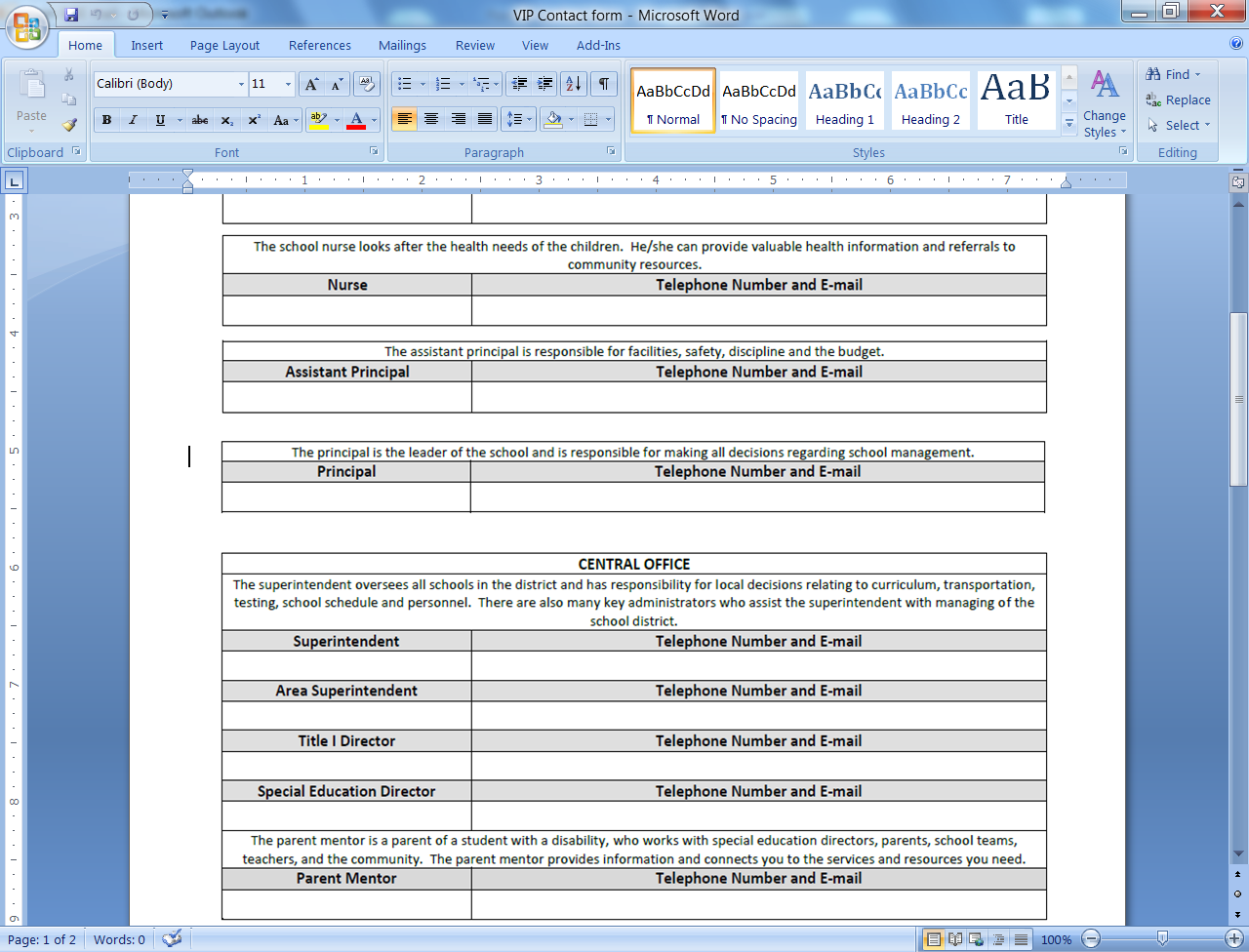 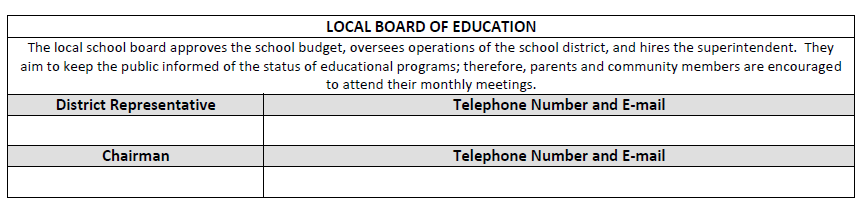 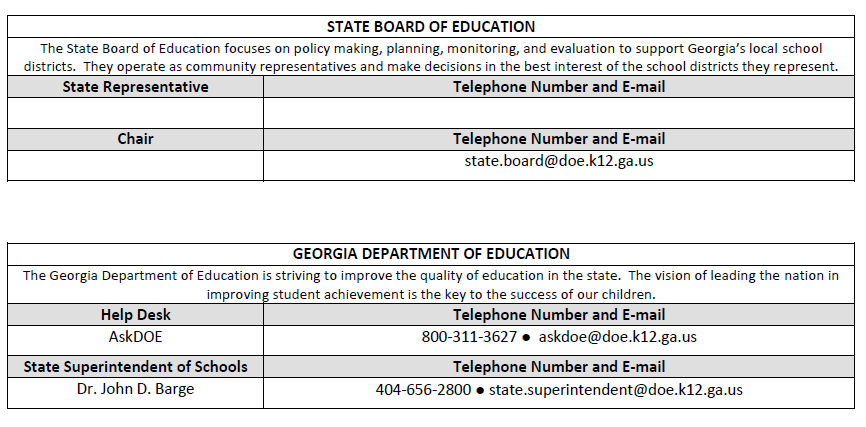 Other ContactsTelephone Number and E-mailPhysical TherapistSpeech TherapistOccupational TherapistBehavior SpecialistTransportationBus Driver